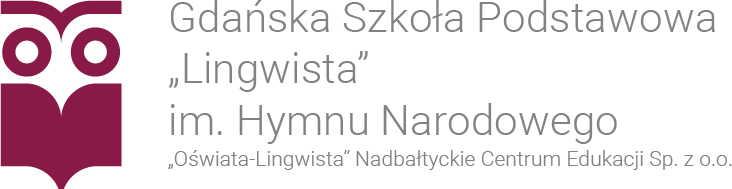 DEKLARACJA WYBORUOBOWIĄZKOWEGO DRUGIEGO JĘZYKA OBCEGOW ROKU SZKOLNYM 2024/2025……………………………………………………………………………………………...(Imię i nazwisko ucznia)JĘZYK NIEMIECKI2 godziny tygodniowood podstaw	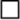 kontynuacja		(ilość lat nauki …)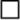 JĘZYK FRANCUSKI2 godziny tygodniowood podstaw	kontynuacja		(ilość lat nauki …)JĘZYK HISZPAŃSKI2 godziny tygodniowood podstaw	kontynuacja		(ilość lat nauki …)……………………………….Podpis Rodzica/Opiekuna